          ***Я учусь в начальной школе, И учиться я люблю.Как приду, всем сразу: «Здрасте!»,На всю школу прокричу. Я люблю учить уроки,На физ-ру еще хожу.Нашу школу очень класснойИ прикольной нахожу.Нравиться нам здесь учиться,И пятерки получать.И сюда после каникулДружно будем мы бежать! 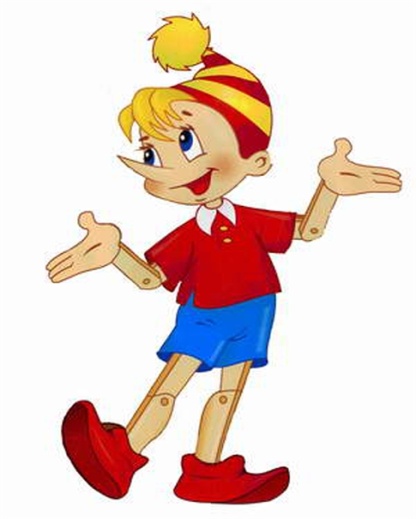                           Лошкарев Андрей ученик 2 б класс***Наш 2 «Б» классОпишу я Вам сейчас!В нашем классе есть:Три Насти и две Ани,Два Дениса  и два Вани,Сергей, Сарвина и Ульяна,Таня, Ксюша, Максим и Андрюша,Женя, Гриша, Даша, Рома и Наташа.В нашей начальной школеМы самый дружный класс,Но ссоры ведь пороюПроисходят и у нас.Все девочки смешные,Смеются: “Ха-ха-ха”,А мальчики крикливы,Дерутся иногда.Каждый день мы пляшем, скачемИ кричим почти всегда,Но только на перемене, А на уроке- никогда!Учиться мы все любимИ  даже через года,Профессорами станемИ дружить будем всегда.Из класса в класс,За годом год,Наталья Александровна Нам  знания дает.И час за часом,День за днемМы очень скоро подрастем.                             Лошкарев Андрей ученик 2 «Б» класса                                                                    МОУ СОШ № 2